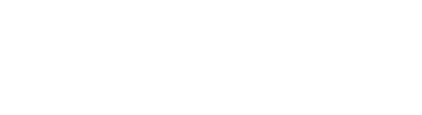 宝信报表软件Baosight-iFlexReport产品白皮书上海宝信软件股份有限公司2014年01月目    录1	概述	12	基本术语	23	产品架构	33.1	产品功能架构	33.2	产品软件架构	44	产品功能	54.1	报表管理	54.2	ER编辑器	64.3	操作风格	74.4	报表类型	74.5	数据源	84.6	数据引擎	84.7	表间取数	94.8	打印设置与预览	104.9	上传下载	114.10	安全管理	114.11	图表分析	114.12	关于部署	125	产品特点	135.1	使用简易性	135.2	性能优越性	135.3	数据安全性	135.4	环境多样性	136	运行环境	147	应用效果	158	典型客户	15概述Baosight-iFlexReport（简称BFR） 报表软件是上海宝信软件股份有限公司自主研发的报表工具。BFR报表软件兼容了Excel的基本功能，在设计界面上采用了“拖拽式”和类EXCEL的设计风格，可以完全不依赖编程，让最终用户犹如在操作EXCEL一样的亲切感，这种设计方式不但较易被初学者掌握而且使用者也能参与报表开发；同时，本套软件实现了在.NET和JAVA两种不同环境下同步部署的可能，非常灵活，大大方便了开发用户，节约开发成本；“兼容Excel，超越Excel”的设计理念，以及自主研发的报表引擎将对数据处理整个过程的优化，实现大数据量报表高效的计算能力，都是其它报表软件无法比拟的。BFR报表软件的易用性主要包括报表设计、报表查看两个层面。设计的易用性主要体现在：能用熟悉的方式设计报表样式；能很容易地创建数据源、数据集；能很方便地调用函数、过程处理数据；拥有多种将复杂数据资料展现在二维平面上的形式等方面。而查看的易用性是指报表用户能在C/S、B/S和移动多种平台上看到。BFR报表软件由宝信软件独立开发，因此，它可以无缝的嵌入在iPlat4C和iPlat4J的环境中，同时本套软件可以独立部署。基本术语产品架构产品功能架构本产品由数据引擎、ER编辑器、平台集成及报表管理四大部分组成，其中数据引擎包含了数据定义、优化器、数据渲染、数据采集等功能；ER编辑器提供了打印、颜色、边框、字体、图片、图表等设计；平台集成中有报表管理、报表预览、开发接口及集成的权限管理；报表管理中可以查询、过滤报表，报表发布，报表导入导出及报表上传下载。产品功能架构图如下：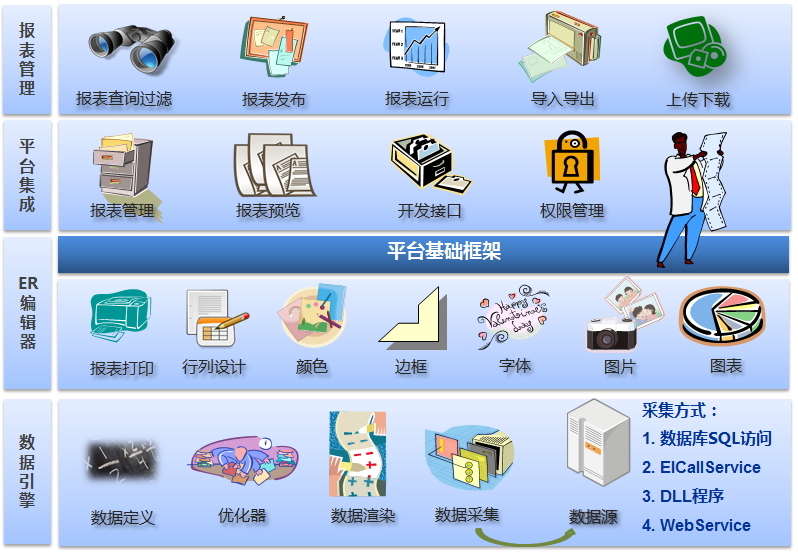 产品软件架构本产品采用三层架构设计，数据访问层可以访问数据库、EICallService、WebService及自定义的DLL程序等；业务逻辑层中有报表管理、ER编辑器、平台集成、日志管理、异常管理及共用模块；接口层则可以打印、导入导出、上传下载及API接口。产品的软件架构图如下：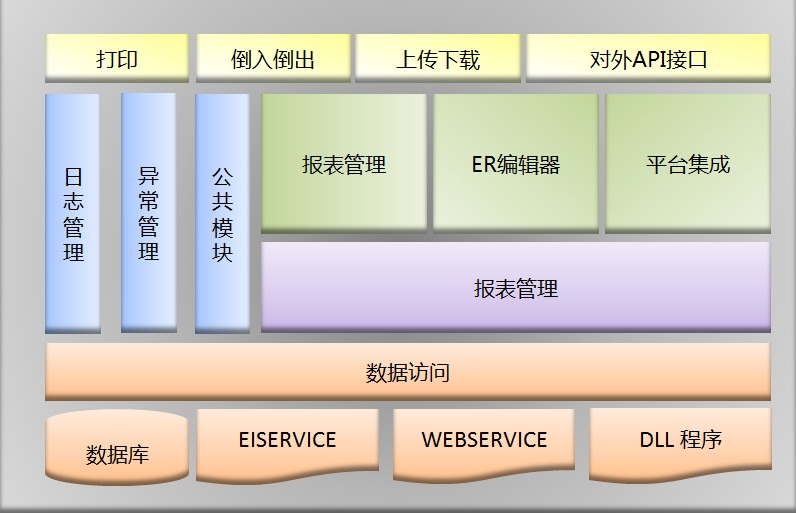 产品功能报表管理自定义方式的报表树定义，让用户更合理的设计报表存储结构、报表存储位置、及报表分类。例如：财务系统通常按帐套+部门为存储报表的节点，而生产单位通常按产线来设计存储节点等方式。采用树形结构管理报表，分为根节点、节点和报表。在树形上同样可以直接操作报表的复制和粘贴功能。报表状态控制：正常、锁定、作废、发布等。报表树的节点与文件的查询定位及过滤功能。报表文件导入和导出功能。报表文件上传和下载功能。下图是本报表软件中报表管理页面。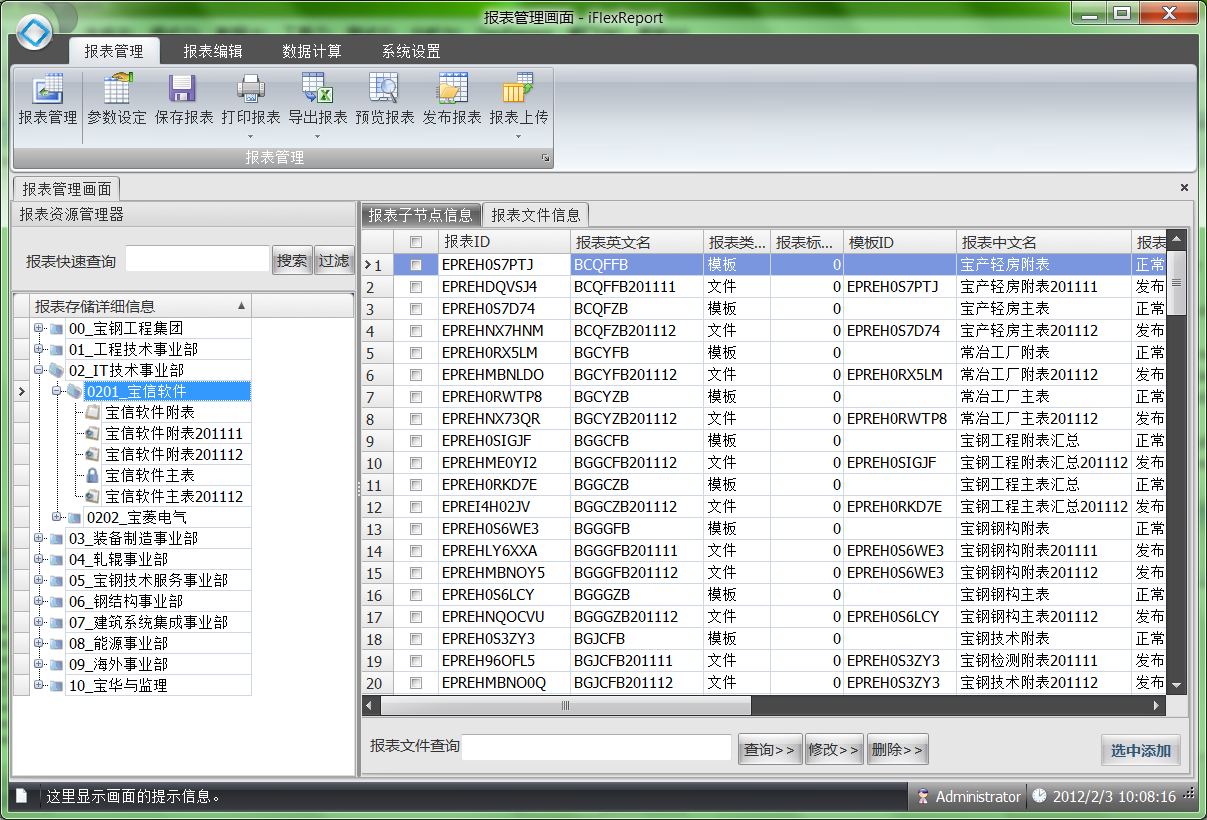 ER编辑器ER编辑器是BFR报表软件的核心组成部分。中心区域和标题区域是类似EXCEL的界面风格，右边的属性区和公式区用于系统计算报表时候使用。下图是本报表软件最基本操作界面，主要有五个主要部分组成：区域一：菜单部分，实现了EXCEL的基本操作功能。区域二：报表主画板，设计报表的主区域。区域三：公式定义区，将数据源字段显示并提供拖到画面上功能。区域四：报表属性区，主要定义公式、报表的相关属性。区域五：报表分区：报表主要有：报表区、数据区、分组区组成。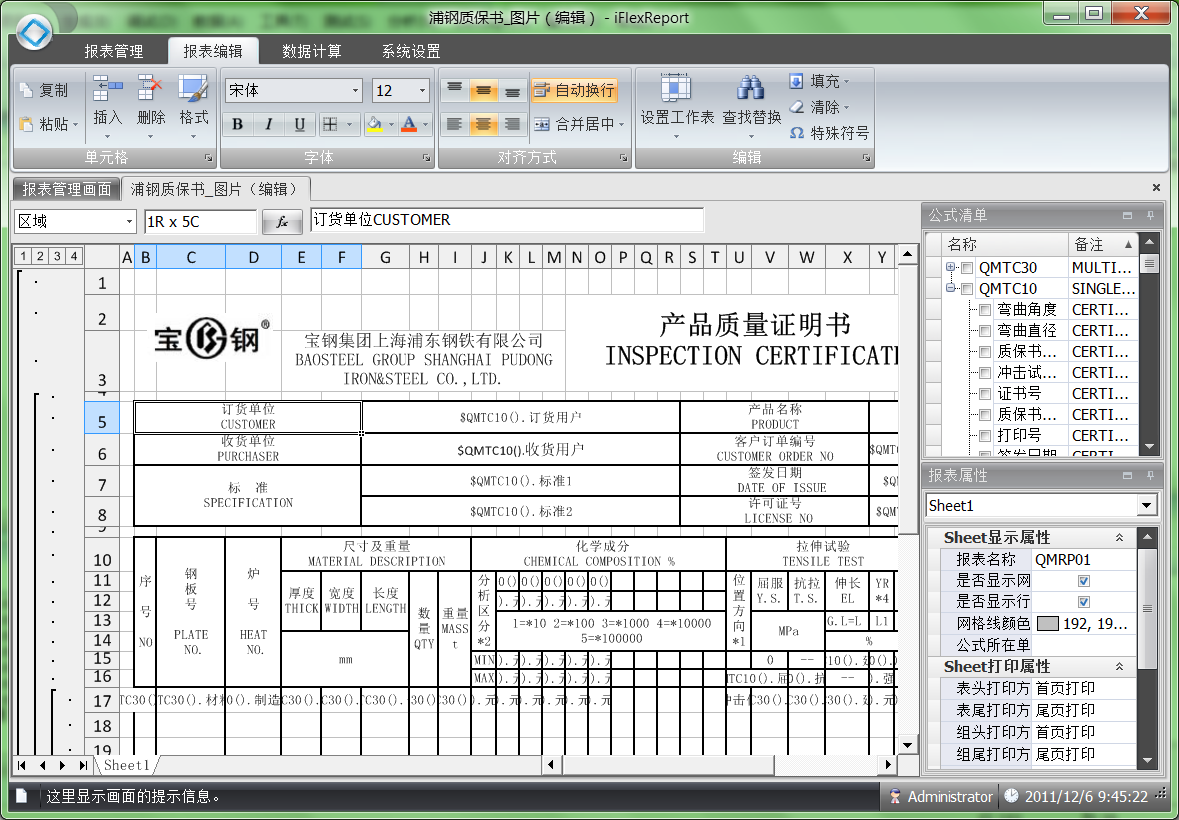 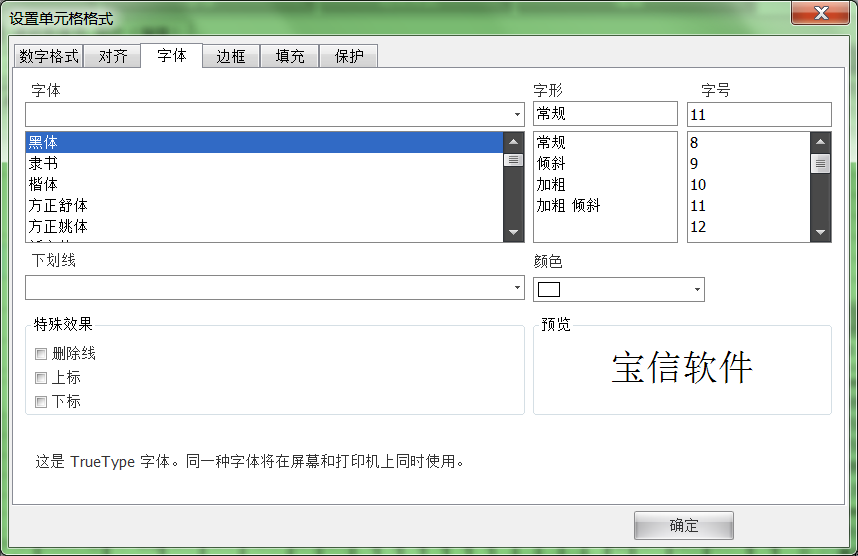 操作风格类Excel操作风格让熟悉Excel的用户倍感亲切和熟悉，设计过程的简单易学，让不懂技术的最终用户也可以学会制作属于自己的报表。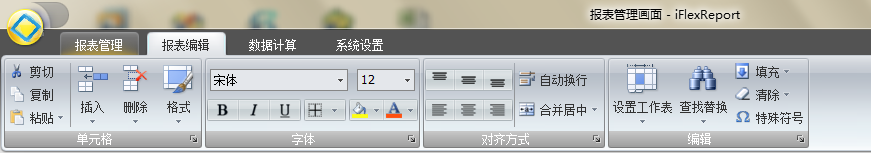 本报表软件实现基本的EXCEL操作功能：无需安装Microsoft Office Excel软件。行和列组成的编辑器，可以添加、删除、隐藏行列，支持冻结、保护工作表，同时，支持工作表的放大和缩小。支持多Sheet，Sheet可隐藏，设置不同颜色，理论Sheet数无上限。支持Sheet间公式计算。单元格可以设置数值、对齐、字体、边框、填充、保护。支持单元格合并，自动换行，单元格填充，单元格清除，自动调整行高列宽，支持单元格条件格式。单元格剪切、复制、粘贴功能，支持Excel文件带格式的复制和粘贴，支持单元格文本或公式的查找和替换。支持条形码、二维码、图片的动态展示单元格支持约330个Excel的自带公式（如SUM、DATE、IF等）。特别适合于中国式报表，制作效率大幅提高。报表类型本报表软件当前支持的报表类型有单记录报表、多记录报表（清单报表）、分组报表、主子报表、标签报表、主子报表、图表报表、混合报表及单值报表。数据源数据源顾名思义是数据来源，是制作报表组成最重要的材料。定义数据源有好几种方式，定义好的数据源，最终用户可以直接拿来使用而且可以使用在不同的报表上。数据源支持SQL语句、EICallService、DLL程序、WebService等多种方式获取数据数据源SQL语句定义支持图形化操作、自定义SQL两种方式。数据源支持参数方式，定义参数可以让数据源使用更加灵活，能让同一个数据源在不同的报表上展示出不同的结果。数据源的数据字段类型支持数字、文本、二进制（图片）。数据源的操作采用向导模式，一源一名的方式定义。数据引擎如果说数据源是作画前准备好的墨汁，那么数据引擎就是泼墨成画的画笔。如何将准备好的数据以不同的样式展示在报表上，则需要通过数据引擎去实现。同一个数据源通过不同的渲染方式，展现在报表上的效果即浓墨淡彩。数据引擎在原始数据的基础上，定义报表的格式、报表的算法，根据定义的算法自动执行计算，并输出计算后的结果，再根据定义的报表格式显示报表的内容。自主研发的报表引擎将对数据处理整个过程进行优化，实现大数据量报表高效的计算方式。数据引擎能够支持单记录、多记录、标签报表、分组报表、主子报表、交叉报表、单值报表、文件引用。数据引擎支持以上类型混合搭配使用，一般的报表并不一定有单记录或多记录组成，通常是各种状况组合在一起。数据引擎支持固定行翻页：常见的表单通常是定制且固定大小的纸张，因此，需要按设定的大小切割数据，以满足需求。数据引擎支持REF、MREF公式的四则运算数据引擎支持在数据源基础上对数据再次筛选和过滤。数据引擎支持图片格式的渲染。数据引擎用户可以采用向导及拖拉方式，将需要的数据字段拖拉到报表上。数据引擎支持WebService接口远程渲染。表间取数引用其他报表的数据在EXCEL中的实现方式是定义引用报表的本地物理位置，但是，在报表软件中实现的报表都存放在服务器中，如何随心取出想要的报表数据？为此，我们开发了REF\MREF两个引用功能，以实现与EXCEL类似的引用功能。通过图形化向导的方式引导用户定义完成。REF支持从单个报表间获取单个单元格数据。MREF支持从多个报表间获取同一片区域数据。支持REF、MREF公式的四则运算：即对引用过来的数据可以不做任何处理，也可以运算。打印设置与预览基本打印功能如下：支持的打印设置有页面方向、纸张、缩放、页边距、页眉页脚、打印区域、顶端标题行、左端标题行等。打印预览支持当前工作表及全部工作表，打印预览有缩放比例、上页下页、多页同屏显示等。支持插入分页符，强制行分页和强制列分页。支持固定行分页、支持按照纸张分页。支持套打、连续打印。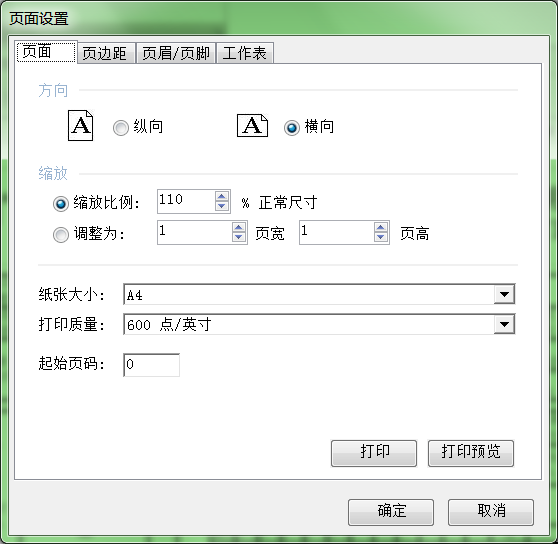 上传下载报表导入导出，上传下载是最常用的功能。用户需要将完成的报表导出到本地再加工或者将在本地制作完成的EXCEL文件导入到系统中，或者用户需要测试环境下的报表上传到正式环境中（带有数据源、渲染方式等等诸多信息）。这样的功能可以为用户节约大量的时间，避免重复劳动，提高制作报表的效率。上传下载提供了向导的方式，一步步引导用户批量选择需要上传下载的报表，并引导用户选择相应的存放地点。安全管理本产品能与iPlat4C和iPlat4J的安全管理（授权管理）无缝集成。图表分析BFR报表软件支持多种图表类型，例如：柱状图、饼状图、线性图等，用户可以在模板定义时对图表进行属性设定。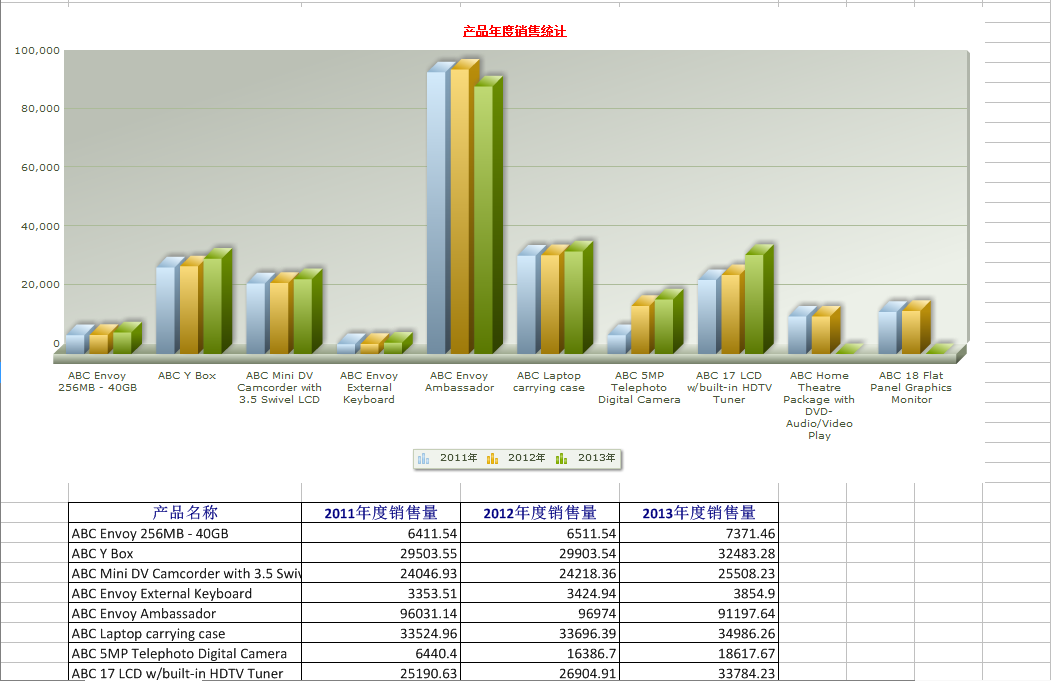 关于部署BFR报表软件核心组件基于.NET开发，因此能无缝嵌入到iPlat4C中，当然BFR报表软件也可以独立部署。另外，BFR报表软件在B/S端主要完成展示、打印、定时启动等功能。这样的报表解决方案，统一了设计端的报表设计功能，同时解除java环境和.net设计端得耦合关联，达到和纯java报表一样的兼容能力。产品特点使用简易性利用向导的模式简化复杂步骤，加上丰富的提示，引导用户完成模板配置的工作。而类Excel的风格，也让用户能尽快上手。。性能优越性本产品内置了数据优化器对数据的抽取、转换、呈现全过程进行处理和优化。一般数据量在1000条以内的报表，渲染时间在1~2秒。数据安全性本产品拥有完整的权限管理，可以完成数据级别的授权。对网络传输的数据也进行序列化，避免明文传输。环境多样性报表软件部署完成后，同一张报表可以在B/S平台、C/S平台和移动平台上以一致的风格呈现。运行环境平台推荐支持运行环境如下：应用效果iFlexReport产品自推出后，在工程项目中得到了广泛的应用，有.NET平台，也有JAVA平台，积累了大量的成功案例，也获得了最终用户的一致认可。典型客户本产品已经实施的典型客户如下： 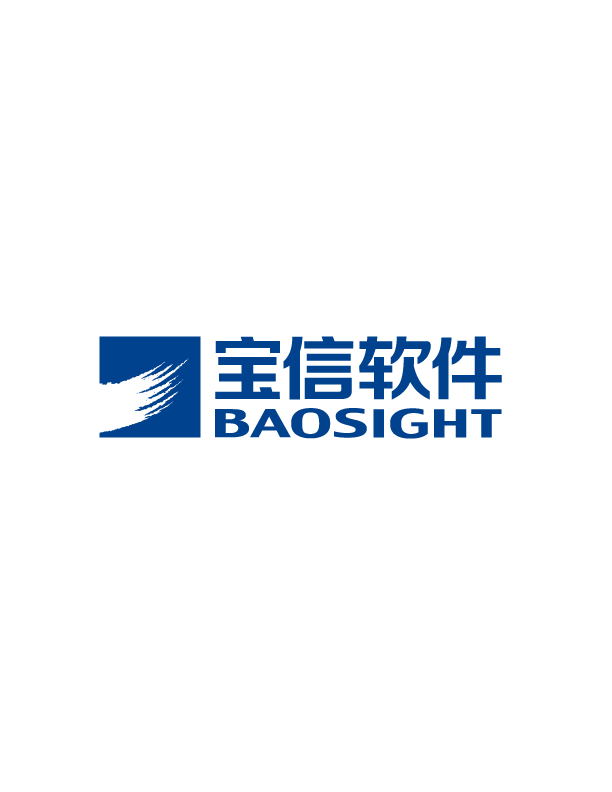 术语解释iPlat宝信C/S架构平台iPlat4J宝信B/S架构平台Excel微软Office办公组件之一，处理表格数据EICallService宝信iPlat4C后台Service调用序号部署方式说明1单机部署用户只需要在本地安装单机版，即可直接通过点击桌面的图标开始使用，非常简单和易用。2独立部署可以独立运行，不需要集成到其他平台。但是需具备报表服务器、数据库等。3C/S部署同2，并集成iPlat4C的安全管理，授权到报表模板。用户只能操作自己有权限的报表。查看模板、预览报表在iPlat4C平台内完成，只有编辑报表的时候，自动弹出BFR报表软件设计页面。开发API接口，供业务画面调用。需具备报表服务器、数据库等。4B/S部署同2，并在B/S端同样提供了报表管理画面EPRP00，用户通过此画面查看、运算报表。在B/S端通过业务画面按钮控制用户能操作的报表。开发API接口，供业务画面调用。需具备报表服务器、数据库等。客户端应用服务器数据库服务器操作系统WindowsXP/2000/2003/Vista/7Windows2003/2008/20112Windows、Unix、Linux应用软件Microsoft .NET Framework 3.5 SP1Microsoft .NET Framework 3.5 SP1IIS（开启ASP.NET）数据库客户端Oracle 9i及以上版本DB2 9.7SQL Server 2005MySQLCPU双核 1.3GHz及以上根据实际并发数决定根据实际并发数决定内存1G4G4G硬盘100M5G10G网络100M1000M1000M特殊需求分辨率：1024×768及以上序号项目名称企业名称宝钢股份设备管理系统宝钢股份有限公司宝钢工程报表集成项目宝钢工程集团公司梅钢二热轧、二炼钢L3系统梅山钢铁股份有限公司天瑞云铸铁区MES系统天瑞集团云样制造有限公司东锅QIS系统东方锅炉股份有限公司宝钢德盛产销管理系统漳州德盛不锈钢有限公司常宝钢管产销一体化管理系统江苏常宝钢管股份有限公司中盐ERP系统中国盐业总公司宝钢资源综合利用管理系统宝钢资源有限公司前进钢铁产销系统河北前进钢铁集团江苏联峰能源装备系统江苏联峰能源装备有限公司中特集团外贸销售集中采购信息系统香港中特集团申迪工程管理平台上海申迪集团本钢石灰石矿MES系统本溪钢铁集团宝丰特钢产供销管理系统江苏宝丰特钢有限公司台塑河静产销自动化系统台湾塑胶工业股份有限公司凌钢集团信息化系统凌源钢铁集团有限责任公司中钞油墨计划预算系统中钞油墨有限公司